Valuable References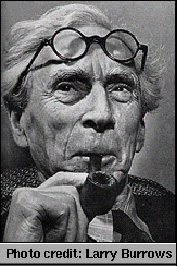 Consequences of 1 = -1:½ = -½  (dividing each side by 2)2 = 1 (add 3/2 to each side)Since I and the Pope are clearly 2 people then the Pope and I are one person (since 2 = 1).   Then I am the Pope, since we are the same person.Joseph H. Silverman, A Friendly Introduction to Number Theory,  3rd edition, Prentice-Hall (2006)David M. Burton, Elementary Number Theory, 6th edition, McGraw Hill (2007)David Foster Wallace, Everything and More: A Compact History of Infinity, Norton (reissued 2010)Warren Weaver, Lady Luck: The Theory of Probability, Dover Books on Mathematics (1982)Ivan Niven, Mathematics of Choice: How to Count without Counting, MAA (1975)Paul Halmos, Naïve Set Theory, Dover Publications (1960) Polya, Tarjan, & Woods, Notes on Introductory Combinatorics, Birkhauser (1983)W. Gilbert & S. Vanstone, An Introduction to Mathematical Thinking: Algebra and Number Systems, Pearson Prentice-Hall (2005)Roger Nelsen, Proofs Without Words, pdf, Mathematical Association of America (1993)MIT 6.042J  How to Write Good Proofs   Bertrand Russell’s Ten CommandmentsMIT OpenCourseWare has published multiple versions of 6.042J:118 proofs of the Pythagorean theorem Joseph Silverman, A Friendly Introduction to Number TheoryWilliam Stein, Elementary Number Theory: Primes, Congruences, and Secrets Naoki Sato, Number TheoryWissam Raji, An Introductory Course in Elementary Number Theory Raymond M. Smullyan, What is the name of this book?, Dover (1978)Sue Gordon, University of Sydney, elementary counting problems, Math Learning Center (1994)Videos Who’s on first?   7 × 13 = 28  Banach-Tarski paradox, and more10 “mind twisting” paradoxesYesterday’s coffee todayGreat Internet Mersenne Prime SearchKahn academy set of several short elementary videos introducing permutationsKahn academy set of several short elementary videos introducing combinationsWhat is Russell’s paradox?MIT OpenCourseWare, 6.041, Probabilistic Systems Analysis and Applied Probability, Lecture 4, Counting, John TsitsiklisFilms The Man Who Knew Infinity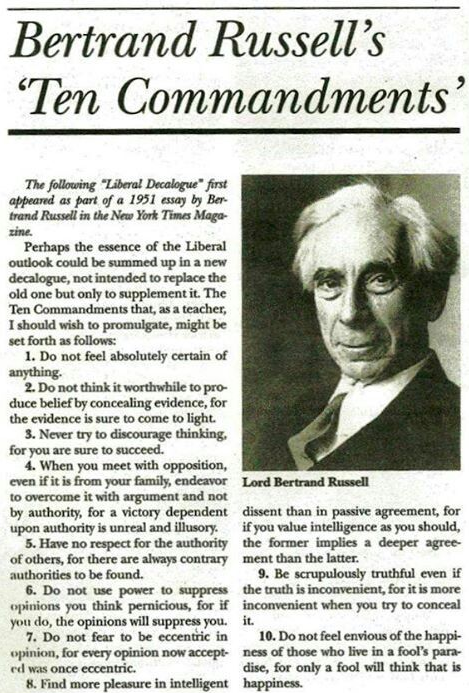 6.041SCProbabilistic Systems Analysis & Applied Probability Fall 20136.042JMathematics for Computer ScienceFall 20106.042JMathematics for Computer ScienceSpring 20106.042JMathematics for Computer ScienceFall 20056.042JMathematics for Computer ScienceSpring 2005